VSTUPNÍ ČÁSTNázev komplexní úlohy/projektuCAD 2 – sestavyKód úlohy23-u-4/AD63Využitelnost komplexní úlohyKategorie dosaženého vzděláníL0 (EQF úroveň 4)M (EQF úroveň 4)Skupiny oborů23 - Strojírenství a strojírenská výrobaVazba na vzdělávací modul(y)CAD 2 - sestavyŠkolaStřední škola - Podorlické vzdělávací centrum, Dobruška, Pulická, DobruškaKlíčové kompetenceKompetence k učení, Kompetence k řešení problémů, Matematické kompetence, Digitální kompetenceDatum vytvoření02. 07. 2019 12:22Délka/časová náročnost - Odborné vzdělávání40Délka/časová náročnost - Všeobecné vzděláváníPoznámka k délce úlohyRočník(y)3. ročníkŘešení úlohyskupinovéDoporučený počet žáků15Charakteristika/anotaceÚloha obsahuje zadání zobrazení sestav výrobků s využitím optimálních postupů řešení s využitím vhodných nástrojů v CAD software.JÁDRO ÚLOHYOčekávané výsledky učeníŽák:vytvoří sestavu z předem vymodelovaných dílů, z normalizovaných součástí dodaných do sestavy z digitální databáze a z dílů vymodelovaných přímo v souboru sestavyuspořádá jednotlivé díly v sestavě pomocí vhodných vazebkontroluje kolize a přesahy v sestavěvytvoří animaci vhodného montážního a demontážního postupuSpecifikace hlavních učebních činností žáků/aktivit projektu vč. doporučeného časového rozvrhuMezi učební činnosti patří vlastní tvorba 3D dílů a 3D sestav, včetně kontroly přesahů a kolizí.Metodická doporučeníTeoretická výuka představuje názorné předvedení způsobu a metod práce pro zhotovení zadané sestavy, s uvedením možných postupů. Na teoretickou výuku bezprostředně navazuje výuka praktická, kdy žáci pod vedením učitele samostatně sestavu v CAD software vytvářejí.Ověřování znalostí a dovedností je určeno zadáním vytvoření jednoduché sestavy včetně kontroly její funkčnosti a animace montáže a demontáže, příp. simulace funkce.Způsob realizacePro získání potřebných znalostí a dovedností je využívána především metoda teoreticko-praktická, kdy každý žák pracuje na svém školním počítači s nainstalovaným software Solidworks.Struktura zadání úlohy:Předloha zadání modelovaných dílů tvořící sestavu a vysvětlení uspořádání sestavy je ve formátu počítačového souboru .pdf nebo je  použita papírová předloha.Učitel vede žáky k návrhu postupu práce při tvorbě sestavy, porovnává jednotlivé navrhované postupy, upozorňuje na dodržení funkčnosti a vede žáky k zohledňování způsobu a typu montáže příslušné sestavy.Učitel doporučuje vhodný postup práce.Problematické části postupu tvorby sestavy vysvětlí pomocí transparentní ukázky postupu páce.Učitel stanoví potřebný čas na vypracování úlohy.Učitel sleduje samostatnou práci žáků a případně koriguje tvorbu příslušných částí sestavy.Učitel ohodnotí správné provedení úlohy.Učitel s řízenou diskuzí žáků vysvětlí a předvede správné postupy práce.PomůckyOsobní počítač s nainstalovaným software Solidworks.Vzorová zadání v pdf formátu, nebo v papírové formě.Předem vymodelované dílce.VÝSTUPNÍ ČÁSTPopis a kvantifikace všech plánovaných výstupůŽáci vytváří zadané úkoly a dodrží požadavky reálného způsobu sestavení (smontovatelnosti) bez jakýchkoli kolizí v sestavě a přesahů jednotlivých dílů.Kritéria hodnoceníKritériem pro úspěšné zvládnutí vytvoření zadané sestavy je správné uspořádání jednotlivých dílů do sestavy, kontrola kolizí a přesahů, tvorba animace montáže a demontáže.Zároveň je žákům vymezen čas pro vytvoření zadané sestavy.1 – přesné dodržení tvaru a rozměrů  a kót v daném čase2 -  drobné  odchylky tvarů či chyby rozměrů - kótování, nezvládnutí složitějších tvarů ve stanoveném čase3 – chyby některých tvarů a kótování, nezvládnutí složitějších tvarů a času, více než polovina správně4 – větší  chyby ,nezvládnutí složitějších tvarů, chyby v kótování  nedodržení času, více než třetina správně.5 – základní chyby tvaru, rozměrů, nesprávné nebo chybějící kótování , méně než třetina správných.Doporučená literaturaZáklady práce v CAD systému SolidWorks. nápověda software, včetně uvedených výukových kurzůVideonávody na:  www.modelmania.cz www.mujsolidworks.czPoznámky1/ Úloha je určena pro řešení:SkupinovéDoporučený počet žáků: 15Předpokladem pro zvládnutí této úlohy je znalost zobrazování strojních sestav a spojů.Obsahové upřesněníOV RVP - Odborné vzdělávání ve vztahu k RVPPřílohyZadani-Upinaci-pripravek.docxReseni-Upinaci-pripravek.docxAnimace-Upinaci-pripravek.aviMateriál vznikl v rámci projektu Modernizace odborného vzdělávání (MOV), který byl spolufinancován z Evropských strukturálních a investičních fondů a jehož realizaci zajišťoval Národní pedagogický institut České republiky. Autorem materiálu a všech jeho částí, není-li uvedeno jinak, je Milena Vilímková. Creative Commons CC BY SA 4.0 – Uveďte původ – Zachovejte licenci 4.0 Mezinárodní.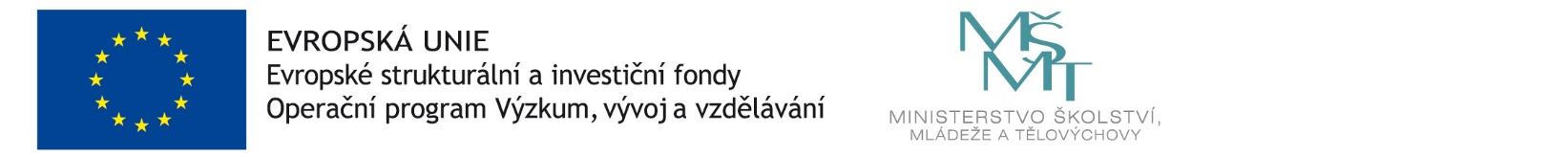 